THE UNIVERSITY of TENNESSEEDEPARTMENT of INDUSTRIAL and SYSTEMS ENGINEERINGCollege of Engineering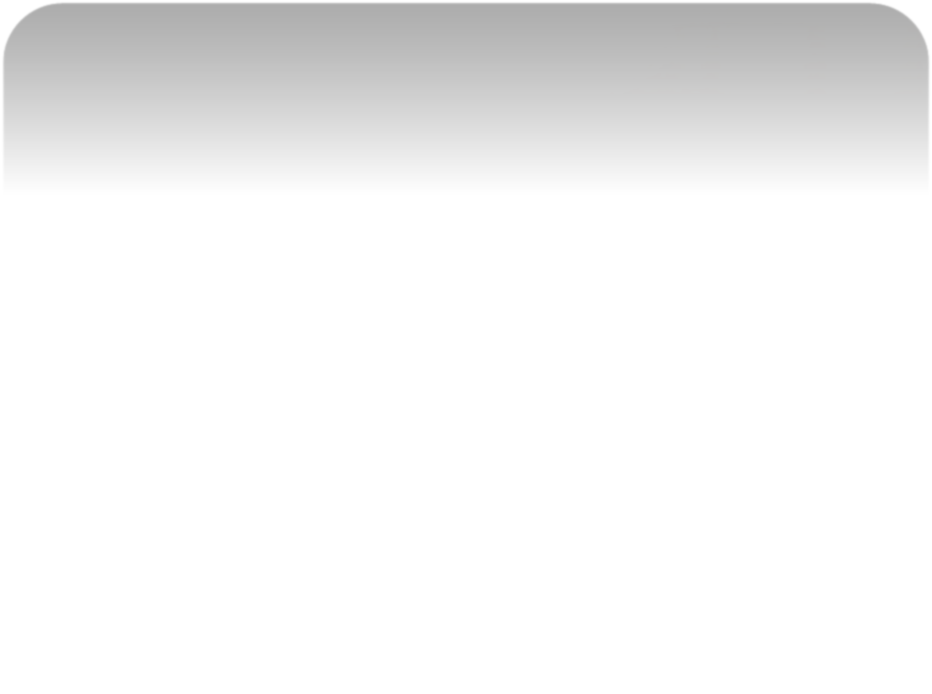 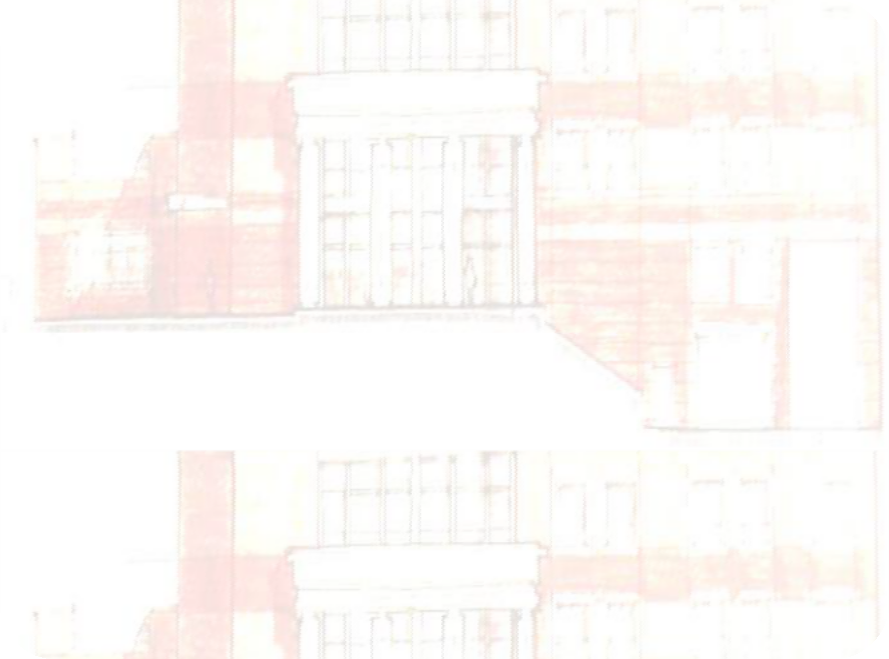 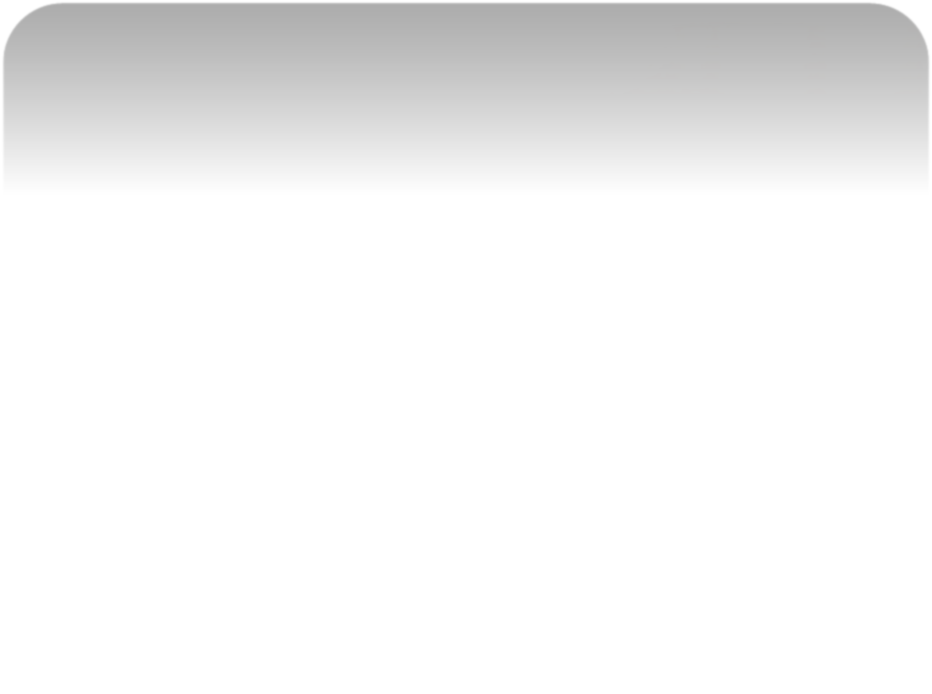 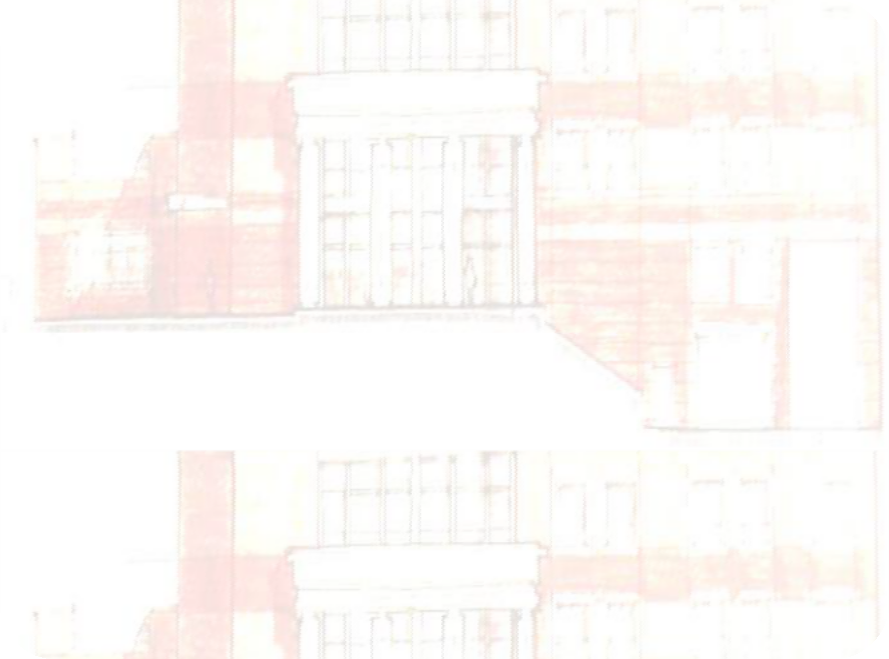 GRADUATE HANDBOOKM.S. and Ph.D. in Industrial Engineering and Concentration on Engineering ManagementM.S. in Reliability and Maintainability EngineeringEffective date:	7-23-2012Previous revision dates: 7-20-2013; 2-17-2014; 12-20-20CONTENTS       5.3 Common Experiences in a Ph.D Program………………………………………………..27INTRODUCTIONThis Departmental Graduate Handbook provides information about the graduate programs in the Industrial and Systems Engineering Department at The University of Tennessee for new and continuing graduate students in the department. Policies concerning Degree Programs, examinations, and financial assistance are covered in this handbook. Additional information is available in publications from the University Graduate School. The Handbook is consistent with all established Graduate School Policies noted in the Graduate Catalog (http://catalog.utk.edu/index.php?catoid=12). It provides, where appropriate, amendment and specific ways in which those policies are carried out.Graduate students are expected to be aware of and satisfy all regulations governing their work and study at the University of Tennessee. For additional information about University policies please refer to Hilltopics Student Handbook (http://dos.utk.edu/hilltopics/) and the Appeals Procedure (http://gradschool.utk.edu/GraduateCouncil/AcadPoli/appealprocedure.pdf).Registering for ClassesThe Graduate Advisor assists new graduate students with initial course selection and with identification of potential academic advisors. The Schedule of Classes for each semester can be obtained online at https://bannerssb.utk.edu/kbanpr/bwckschd.p_disp_dyn_sched. Registration is also accomplished online. To be forced into an IE class that is filled, permission must be obtained from the course instructor. Registration for courses requiring an advisor, such as a directed studies course, an internship course, or a research course must be done through the Department Academic Office. Furthermore, departmental approval is necessary if an Industrial and Systems engineering graduate student wishes to register in any freshman or sophomore level course.Information concerning registration is available at the Office of the University Registrar’s website http://registrar.utk.edu. Additional information regarding registration, enrolment, and minimum number of hours required for full-time status with and without assistantships can be found at http://catalog.utk.edu/content.php?catoid=12&navoid=1061.Academic AdvisorsAll admitted student are required to discuss their Degree Program with their Academic Advisor. The selection of an advisor should be done by the end of the first semester for Master’s students or by the end of the second semester for Ph.D. students. In consultation with the Academic Advisor all graduate students must select an Advisory Committee chaired by the Academic Advisor.The selection of academic advisors is done through communication between student and suitable departmental faculty either prior to or upon arrival at the Knoxville Campus. To facilitate this, the Academic Office will send every semester a list of admitted students to all facultymembers. Only exceptionally will students be allowed to change academic advisors once they have started working on degree requirements and particularly if they are receiving financial support from the advisors.Initially, a student may be assigned as temporary advisor a faculty member who gives direction to the student during the time in which there is no degree program. When new students come to the department, they may or may not have already interacted with some members of the faculty. If they come to the department with an interest in working under the direction of a particular faculty member, then that faculty member can become the temporary advisor to the student. Or, if a new student already has a specific research interest, then the student can ask a faculty member in that area of research to act as a temporary advisor. As a default, the Department's Graduate Advisor will act as the temporary advisor.Graduate Student Offices, Desk Space, and Computer FacilitiesLimited office space is available for graduate students. Offices are assigned according to departmental teaching and research needs. Assignments are usually completed by the second week of each semester. Requests for office space should be made to the Associate Department Head by a student's academic advisor.The department maintains computers and facilities for Industrial and Systems Engineering faculty, staff, and students. Microcomputers for student use are located in John Tickle Building403. All computer users are asked to avoid waste (e.g., unnecessary printouts, use of laser printer for draft documents, etc.) and to be considerate of others using the facilities. The university has several computer centers available to all students, such as one located in the John C. Hodges library.ASSISTANTSHIPS AND FINANCIAL SUPPORTThere are four different categories of Graduate Student Assistantships: Graduate Teaching Assistants (GTA), Graduate Research Assistants (GRA), Graduate Teaching Associate, and Graduate Assistants, or a mix of them, without exceeding a total effort of 50%. A description of general policies that apply to all graduate assistantships is provided in the Graduate Catalog in the section titled Policy for the Administration of Graduate Assistantships. This section covers topics such as the rights, responsibilities, evaluation, supervision, training, and work assignments of graduate assistants. A short description of each assistantship including relevant position duties follows.Financial support in the form of tuition and maintenance fee waivers and assistantships is available from the department, subject to availability of funds. The number of assistantships available varies from year to year due to changes in operating budget, departmental needs, and research funds. The available positions are filled on a competitive basis. Students should assesstheir own financial needs and express desire to compete for financial support to their major professor or the Department Head. Individual project Principal Investigators may select from Regularly Admitted students those for GRA appointments. The final decision on the award of an assistantship to any student is made by the Department Head.All Master’s students receiving financial support from the Industrial and Systems Engineering department are required to select and complete the Thesis Option. Students enrolling under the non-thesis option are not eligible for assistantships.Graduate Teaching AssistantsThese assistants work under the direct supervision of faculty members and may be assigned only to duties related directly to instruction. These include such activities as assisting in the preparation of lectures, leading discussion sections, conducting laboratory exercises, grading papers, and keeping class records. They may not be given primary teaching and/or evaluation responsibilities, nor should they be given duties to support faculty research or those basically clerical in nature.Graduate Research AssistantsThese assistants perform duties in support of university research, which may or may not be related directly to the student’s thesis or dissertation. An assistant works under the direct supervision of the administrator of the research contract, who often may be his/her, major professor. Research assistantships may be financed through funds from gifts, grants, state appropriations designated for research or through the university’s internally sponsored programs. The Department Head is responsible for assuring that GRAs receive ample opportunities to make continuing progress toward their degrees.Graduate Teaching AssociatesThese assistants are advanced graduate students who are given primary responsibility for teaching undergraduate courses. A graduate teaching associate may not be assigned the sole primary responsibility for teaching a graduate course.Graduate AssistantsThese assistants are appointed to perform various types of duties other than those related directly to teaching or research. Most commonly, these duties relate to supervisory or administrative functions of the university.MASTER OF SCIENCE DEGREEThe overall process including all major steps to earn a Master of Science degree is shown in the following flowchart.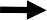 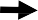 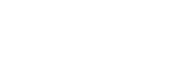 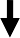 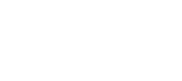 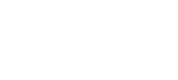 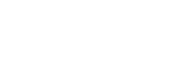 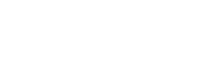 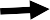 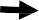 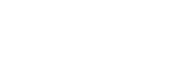 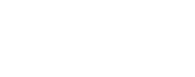 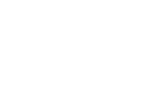 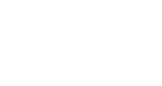 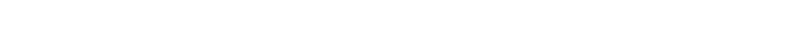 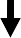 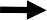 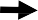 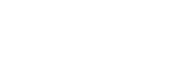 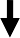 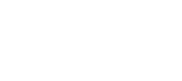 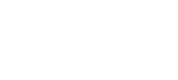 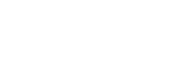 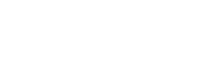 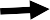 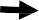 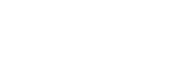 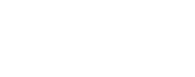 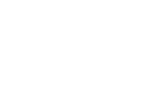 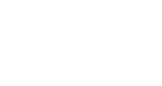 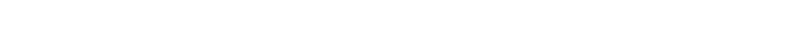 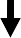 Master of Science Degree RequirementsThere are three areas of study for the Master of Science program in the Department of Industrial and Systems Engineering: Industrial Engineering, Engineering Management concentration, and Reliability and Maintainability Engineering. The prerequisites, additional admission requirements, and graduate course hour requirements (thesis and non-thesis options) for each of the three areas of study are listed in this section.The following three prerequisite courses are required for all three areas if not included in a previous undergraduate degree program in an engineering discipline.IE 200 Engineering StatisticsIE 301 Operations Research in Industrial Engineering I IE 405 Engineering Economic AnalysisNote: IE 301 is not required for the EM concentration.Off-campus students (distance education) enrolled in the industrial engineering area of study who do not have an introduction to operations research course in their undergraduate program must take ENMG 537 (Analytical Methods for Engineering Managers) instead of IE 301.Students with a non-engineering Bachelor degree admitted by the department may be required to take additional prerequisite courses. Typically, a calculus-based physics course and a linear algebra course will be required, along with the pre-requisites if any for these two courses.Students may select either a thesis or non-thesis option. M.S. students with Graduate Assistantships must select the thesis option. For the Industrial Engineering area of study and Engineering Management Concentration, the thesis option requires 26 hours of course work and 6 hours of thesis, and the non-thesis option requires 29 hours of course work and a 3-hour design project. For the Reliability and Maintainability Engineering area, the thesis option requires 24 hours of course work and 6 hours of thesis, and the non-thesis option requires 27 hours of course work and a 3-hour design project. The course credit hour requirements for the thesis and non- thesis options in each of the three areas, as well as any additional prerequisites, are discussed in more detail in the following subsections.Industrial EngineeringThe semester graduate course hour requirements for the thesis and non-thesis options for the industrial engineering area of study are summarized below.Industrial Engineering Core CoursesIE 516 Statistical Methods in Industrial Engineering IE 518 Advanced Engineering Economic AnalysisIE 522 Optimization Methods in Industrial EngineeringSeminarIE 550 Graduate Seminar (2 credit hours)Industrial Engineering Elective CoursesIE 515 Advanced Production and Inventory SystemsIE 517 Reliability EngineeringIE 526 Advanced Applications of Systems Modeling and Simulation. IE 527 Lean Production SystemsIE 552 Advanced Linear ProgrammingOther IE Graduate Courses (e.g. 600 level courses) selected with major professorTechnical ElectivesThe 6 credit hours of technical electives must be selected in consultation with the Major Professor (chair of Committee). Areas for these electives typically include computer science, mathematics and statistics, but other relevant areas are acceptable.Thesis: IE 500An M.S. student who chooses the thesis option must be registered for IE 500 each semester, during the time work on the thesis is in progress, with a minimum of 3 hours the semester in which the thesis is accepted by the Graduate School. A total of six hours of IE 500 is required for the thesis option. After receiving the master’s degree, a student is no longer permitted to register for IE 500.Industrial Engineering Design (Capstone) Project: IE 501This is a three-credit hour project that emphasizes the integration of theory, concepts, and procedures in several areas of industrial engineering, including, but not limited to, engineering economy, inventory and production control, operations research, and manufacturing processes. The student's creativity and ability to apply this material will be of fundamental importance to succeed in this course. Details regarding the IE Design (Capstone) Project are listed in the appendix of Section 5.1.Engineering Management ConcentrationThe engineering management (EM) concentration has the same basic admission requirements for the Master of Science program plus an additional admission requirement of two years of industrial experience as a practicing engineer or scientist in a company in the United States, or current being a full-time employment in an appropriate engineering or applied science position. The prerequisite requirements for this concentration are the same as previously indicated in the opening of Section5.1. As indicated therein, this concentration does not require IE 301 as a prerequisite course.This concentration is fully supported off-campus utilizing electronic media for videotaping and interactive distance teaching methods, and is made available through the cooperative efforts of the Department of Industrial and Systems Engineering at The University of Tennessee main campus in Knoxville and The University of Tennessee Space Institute (UTSI) in Tullahoma.Competency with contemporary information technologies (including PC, productivity software tools, and web usage) is assumed.The semester graduate course hour requirements for the thesis and non-thesis options for the Engineering Management concentration are summarized below.Engineering Management Core CoursesIE 516 Statistical Methods in Industrial Engineering IE 518 Advanced Engineering Economic AnalysisENMG 537 Analytical Methods for Engineering Managers (for those students with an undergraduate degree in Industrial Engineering, IE 522 Optimization Methods in Industrial Engineering is required instead of ENMG 537)SeminarIE 550 Graduate Seminar (2 credit hours)Engineering Management Concentration Courses (required)IE 533 Theory and Practice of Engineering Management           IE 534 Financial Management for Engineering Managers        IE  536 Project ManagementIE Technical ElectivesSelect 6 hours for non-thesis option and 3 hours for thesis option in consultation with major professor.IE 515 Advanced Production and Inventory Systems IE 517 Reliability EngineeringIE 522 Optimization Methods in Industrial Engineering IE 526 Systems Modeling and SimulationIE 527 Lean Production Systems* Students with an undergraduate industrial engineering degree may substitute 3 hours of graduate coursework in another engineering discipline, if approved by the major professor.Engineering Management ElectivesSelect 3 credit hours for non-thesis option and thesis option in consultation with major professor.IE 532 Productivity and Quality Engineering     IE 538 New Venture FormationIE 539 Strategic Management in Technical OrganizationsIE 541 Managing Change and Improvement in Technical Organizations     IE 542 Design of Experiments for Engineering ManagersIE 543 Legal and Ethical Aspects of Engineering ManagementThesis: ENMG 500 or IE 500Same requirements as for the thesis for the industrial engineering area study.Engineering Management Capstone Project: ENMG 501The details of the IE Design (Capstone) Project are listed in the appendix of Section 5.1.Reliability and Maintainability EngineeringThe Industrial and Systems Engineering department participates in an inter-departmental MS degree program in reliability and maintainability engineering. The Reliability and Maintainability Engineering (RME) program is designed to support part-time students with all courses offered through distance education (see http://www.engr.utk.edu/rme/). The College of Engineering also offers a graduate certificate in reliability and maintainability engineering.Applicants for admission to the RME program are expected to have a bachelor's degree from an accredited undergraduate program in engineering or physics. Students from other appropriate disciplines (e.g. chemistry, mathematics, etc.) can be admitted with additional engineering courses being possibly required. Entering students must have competency in mathematics through ordinary differential equations. The maintenance and reliability engineering Program Coordinator is the contact for students interested in this major.A student may choose between a thesis option and a non-thesis project option. Similarly all coursework must be approved by the graduate student's major professor and committee. The committee will include the student's major professor in Industrial and Systems Engineering department, the reliability and maintainability engineering program coordinator (or his/her appointee), and another faculty member at the rank of assistant professor or above. After the completion of the coursework and research, the student must pass an oral examination conducted by the graduate committee. Degree requirements for the thesis and non-thesis options are summarized below.RME Core CoursesIE 483	Introduction to Reliability EngineeringIE 484	Introduction to Maintainability Engineering CBE/NE 585	Process System Reliability and SafetyIE 517	Reliability of Lean systemsStatistics SequenceSTAT 560	Introduction to Mathematical Statistics STAT 567	Survival AnalysisRME ElectivesIE 529	Applications of Linear Algebra in Engineering SystemsCBE/IE 562	Applications of Multivariate Statistics & Process Modeling & Data AnalysisECE 504	Random Process Theory for EngineersIE 516	Statistical Methods in Industrial Engineering ME/BME/ES 534		Mechanical VibrationsNE 575	Equipment and System PrognosticsNE 579	Advanced Monitoring and Diagnostic TechniquesStatistics ElectivesSTAT 474	Data Mining and Business Analytics STAT 537	Statistics for Research ISTAT 538	Statistics for Research IISTAT 566	Statistical Techniques in Industrial Processes STAT 575	Applied Time SeriesSTAT 579	Applied Multivariate MethodsIE 542 Design of Experimenters for Engineering ManagersThesis: IE 500Same requirements as for the thesis for the industrial engineering area study.Project: IE 501The details of IE Design (Capstone) Project are listed in the appendix of Section 5.1.Five-Year BS-MS ProgramThe department offers a 5-year BS-MS program with a major in industrial engineering for qualified students. These students may take up to 9 hours of approved graduate courses as part of their senior undergraduate courses and have them count toward both the bachelor’s and master’s degrees at the University of Tennessee. This program is designed only for students attending the University of Tennessee for their Master of Science degree, since other universities may not accept these courses for graduate credit after being used to satisfy Bachelor of Science degree requirements. Students may also take an additional 9 credit hours that will count only for the master’s degree. Students interested in this program must satisfy the following departmental requirements.An overall GPA of at least 3.4 to be admitted to the program.Conditional admission may be granted after completing 60 hours of required undergraduate course work, while full admission is granted after completing 90 hours of required course work with a minimum overall GPA of 3.4 for this work.Admission of students into this program must be approved by the department and the Graduate School and the admission form is available at http://ise.utk.edu/undergraduate/five-year-bsms- program/.Students must have conditional or full admission before taking graduate courses for both their bachelor’s and master’s degrees.All courses taken for graduate credit must be approved by the departmental chair of the program. Students admitted to the program must request permission from the Graduate School to take approved courses for graduate credit. Students admitted to the program must also follow the normal procedure for admission to Graduate School.Dual MBA-MS ProgramThe College of Business Administration and the College of Engineering offer an integrated program leading to the conferral of the Master of Business Administration degree with a major in business administration (concentration in operations management preferred) and the Master of Science with a major in computer science or one of the following engineering majors: aerospace, biomedical, civil, chemical, computer, electrical, engineering science, environmental, industrial, materials science, mechanical and nuclear engineering. The objective of the dual degree program is to prepare graduates to take a leading management role in companies that must react quickly toa dynamic market where forces of competition require rapid changes via short cycles in design, manufacturing and product development.All students enrolled in the program must complete coursework designed to provide them with an integrated, multidisciplinary experience. The MBA-MS curriculum consists of 36 hours of coursework in the College of Business Administration and 24 hours of coursework in the College of Engineering, for a total of 60 hours.ursSummer – First YearIndustrial Engineering Major Course / Statistics course	6.0Fall – Second Year*IE 516 Statistic Method in Industrial Engineering	3.0Industrial Engineering elective	3.0MBA Electives (Entrepreneurship & Innovation preferred) 6.0Spring – Second Year*IE 518 Advanced Engineering Economic Analysis	3.0*IE 522 Optimization Methods in Industrial Engineering	3.0Industrial Engineering elective	 3.0 Total hours required for dual program	60*Industrial Engineering Core Courses: IE 516, IE 518, and IE 522Transfer CreditsCourses taken at another institution may be considered for transfer into a master’s program as determined by the advisory committee and approved by the Dean of The Graduate School. Official transcripts must be sent directly to the Graduate School from all institutions previously attended before any credit will be considered. To be transferred into a master’s program at the University of Tennessee, Knoxville, a course must be taken for graduate credit, carry a grade of 3.0 or better, be a part of a graduate program in which the student had at least a 3.0 average, not have been used for a previous degree, and be approved by the student’s graduate committee and the Dean of the Graduate School on the Admission to Candidacy form. For more details see http://catalog.utk.edu/content.php?catoid=12&navoid=1061#Masters_Degree.Courses transferred to any graduate program will not affect the minimum residence requirements for the program, nor will they be counted in determining the student’s grade point average. Credits transferred from universities outside The University of Tennessee System cannot be used to meet the thesis requirements. Credit for extension courses taken from other institutions and credit for any course taken at an unaccredited institution are not transferable. A majority of the total hours required for a master’s degree must be taken at the University of Tennessee, Knoxville. Transferred courses must have been completed within the six-year period prior to receipt of the degree. The courses must be listed on the Admission to Candidacy form and are placed on the student’s university transcript only after admission to candidacy.Master’s Degree Advisory CommitteeAn Advisory Committee composed of the major professor (chairperson) and at least two other faculty members (at least one of the two must be from Industrial and Systems Engineering), all at the rank of assistant professor or above, should be formed early in a student’s program. The committee assists the student with his or her thesis or project work and conducts the final examination. If the minor in statistics is part of the student’s program, one member of the committee must be from the Statistics Program of the University. The major professor and the student are responsible for forming the committee. This is required for the completion of the Application for Admission to Candidacy form.Admission to CandidacyAdmission to candidacy indicates that the student has demonstrated the necessary ability to do acceptable graduate work and that satisfactory progress has been made toward a degree. Admission to candidacy can be applied as soon as the student has completed any prerequisite courses and 9 hours of graduate coursework, excluding the transferred credits, with a GPA of 3.0 or higher in all graduate work. The form must include all coursework being used for the degree, including transfer coursework, must be signed by the student’s committee, and must be submitted to the Office of the University Registrar no later than the last day of classes of the semester preceding the one in which he/she plans to graduate, as indicated in the flowchart below. The form required to document admission to candidacy is available at http://gradschool.utk.edu/gradforms.shtml.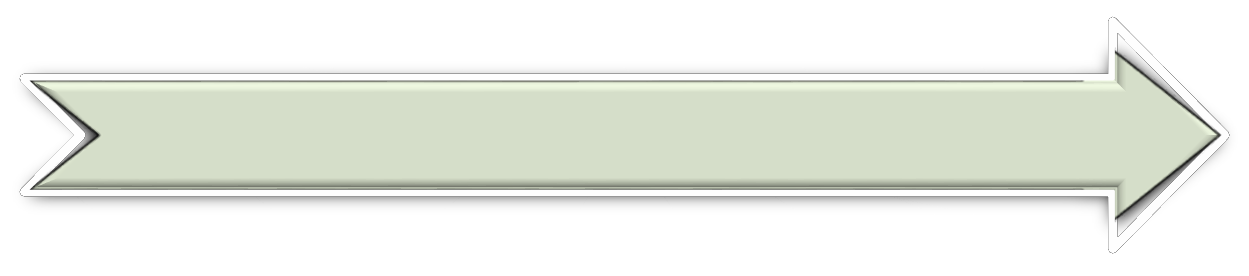 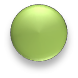 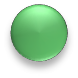 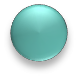 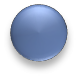 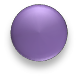 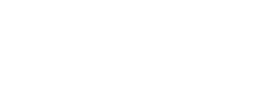 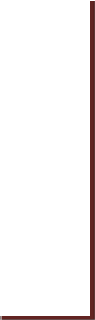 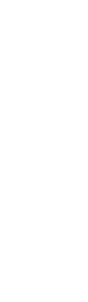 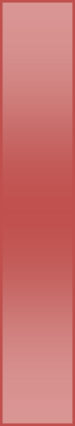 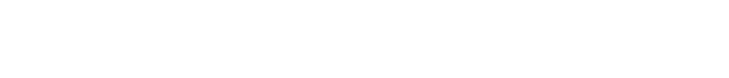 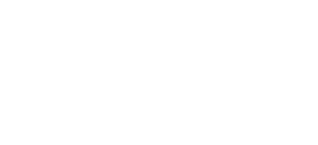 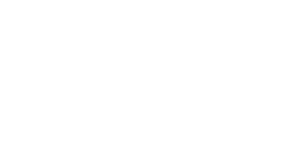 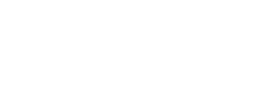 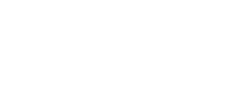 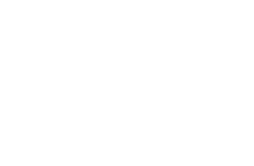 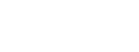 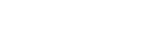 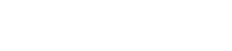 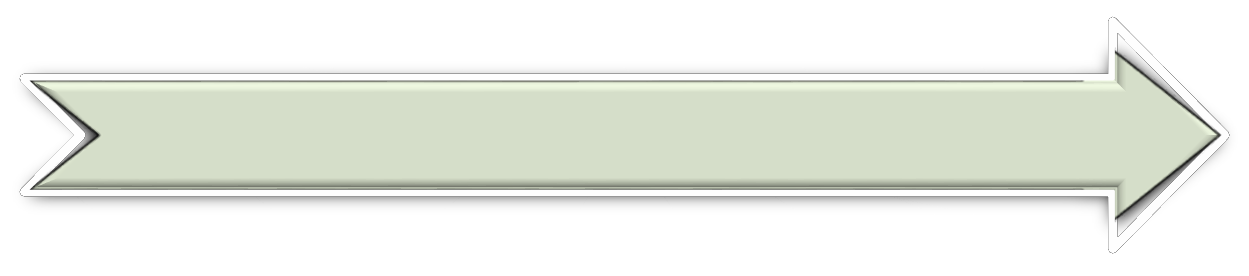 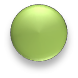 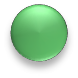 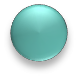 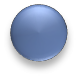 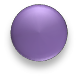 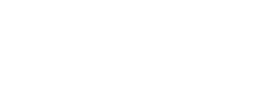 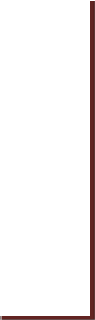 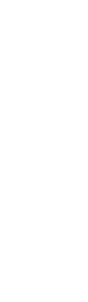 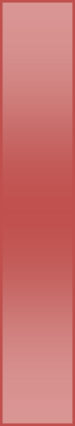 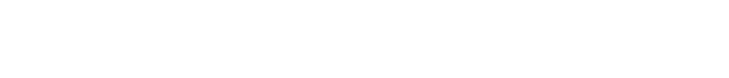 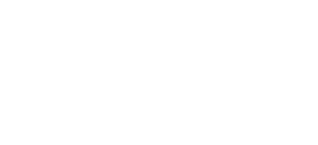 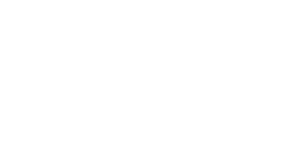 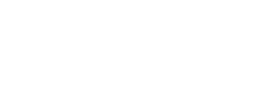 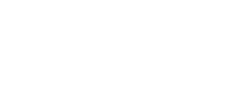 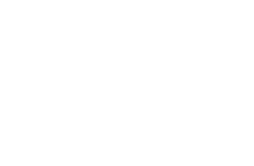 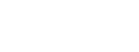 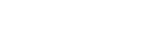 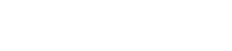 Master’s Degree Final ExaminationA student presenting a thesis or project must pass a comprehensive oral examination. In the case of a project, this is supplemented by a written exam, which is determined by the student’s graduate committee. The examination, which is concerned with coursework and the thesis or project work, is to determine the ability of the candidate to integrate material in the major and related fields. The final draft of the thesis or project document, approved by the major professor, must be distributed to all committee members at least two weeks prior to the date of the final examination.Except with prior approval from The Graduate School, the examination must be given in university-approved facilities. It must be scheduled through the Industrial and Systems Engineering department at least two weeks prior to the exam and at least two weeks before the final date for acceptance and approval of their thesis by The Graduate School. The major professor must submit the results of the defense by the deadline. In case of failure, the candidate may not apply for reexamination until the following semester. The result of the second examination isfinal. Students in the engineering management concentration, however, may schedule their exam through the Engineering Management Office in Tullahoma. This office will then contact the Office of Graduate Admissions and Records to complete the scheduling process.Final Examination for Non-Thesis StudentsEach non-thesis student must pass a final comprehensive written examination. The ISE Department also requires an additional oral examination. The examination is not merely a test over course work, but a measure of the student's ability to integrate material in the major and related fields. Except with prior approval from the Dean of the Graduate School, the examination must be given in university-approved facilities. It should be scheduled through the academic department at least two weeks prior to the examination. Students taking the final examination but not otherwise using university facilities may pay a fee equal to one hour of graduate credit instead of registering. The results of the comprehensive exam (Pass/Fail form with original signatures) must be submitted to the Graduate School by the deadline date indicated on the Graduate Student Deadline Dates. In case of failure, the candidate may not apply for reexamination until the following semester. The result of the second examination is final.Final Examination for Thesis StudentsA candidate presenting a thesis or problems in lieu of thesis must pass a final comprehensive oral (or oral and written) examination on all work offered for the degree. The examination, which is concerned with course work and the thesis or problems, measures the candidate’s ability to integrate material in the major and related fields, including the work presented in the thesis or problems. The final draft of the thesis must be distributed to all committee members at least two weeks prior to the date of the final examination. Except with prior approval from the Dean of the Graduate School, the examination must be given in university-approved facilities. This examination should be scheduled through the academic department at least two weeks prior to the examination. This examination must be held at least two weeks before the final date for acceptance and approval of thesis by the Graduate School on behalf of the Graduate Council. The major professor must submit the results of the defense by the thesis deadline. In case of failure, the candidate may not apply for reexamination until the following semester. The result of the second examination is final.Time Limit for MS DegreeCandidates have six calendar years to complete the degree, starting at the beginning of the semester of the first course counted toward the degree. Students who change degree programs during this six-year period may be granted an extension after review and approval by the Dean of the Graduate School. In any event, courses used toward a master’s degree must have been taken within six calendar years of graduation.Ph.D. DEGREEThe following diagram summarizes the overall structure of the entire process to accomplish the Ph.D. degree. This process starts with the application step and ends with the dissertation defense step.Doctoral Degree Program RequirementsCredit Hour RequirementsA minimum of 72 graduate credit hours (coursework plus research and dissertation) is required beyond the B.S. degree. For students who have already earned graduate credit hours for relevant coursework at UT or at other university, some of the credits may be transferable. Details on transferring credits are given in Section 5.2. The Degree Plan form provided in Section 5.2 is used to assist the student and the committee to document the course work and dissertation credit hour requirements of the Ph.D. degree. This form must be submitted to the department Graduate Program Director.Industrial and Systems Engineering (a minimum of 24 graduate credit hours)500-level or higher (at least 17 credit hours):The following courses, or their equivalent as appropriate, are required:IE 503 Research Methods in ISEIE 522 Optimization Methods in Industrial EngineeringIE 550 Graduate Seminar (x3)IE 560 Introduction to Proofs- Real and Convex AnalysisIE 565 Applied Data ScienceCOSC 505 Introduction to Programming First Year Sequence600-level (at least 9 semester hours, as required by Graduate School):Select 3 IE 600-level courses (at most 3 credit hours from IE 691, 692, and 693) with approval of major professor.Taking more than 3 credit hours of IE 691, 692, and 693 requires the approval of the Graduate Committee.DissertationIE 600 Doctoral Research and Dissertation (a minimum of 24 credit hours)Residency RequirementDoctoral programs at the University of Tennessee require intensive study over consecutive semesters,      including summers. Doctoral students may satisfy the residence requirement in either of two ways:Enroll in 2 consecutive semesters of 9+ credit hoursEnroll in 3 consecutive semesters of 6+ credit hours. A statement as to how and during what period of time the residency requirement should be met is presented on the Admission to Candidacy form (Admission to Candidacy Application form).Transfer CreditsAt the doctoral level, courses are not officially transferred although they may be used to meet degree requirements. This has to be determined by the committee and approved by the Dean of the Graduate          School. Where a requirement has been met through course work in another program, the student may           petition the academic unit for a waiver of the requirement at the doctoral level. Official transcripts must              be sent directly to the Graduate School from all institutions previously attended before any credit will be considered. Courses transferred to any graduate program will not affect the minimum residence requirements for                  the program nor will they be counted in determining the student’s grade point average. Credits                           transferred from universities outside the University of Tennessee system cannot be used to meet                          the dissertation requirements or 600-level course work requirements. Credit for extension courses                    taken from other institutions is not transferable, nor is credit for any course taken at an unaccredited        institution. Course work taken prior to admission to a doctoral program may be used toward the degree, as                    determined by the student’s doctoral committee. Although the courses are used as part of the                requirements toward the degree and are listed on the admission to candidacy, they are not officially             transfer courses and are not placed on the student’s university transcript. Comprehensive ExaminationThe comprehensive exam tests the student’s ability to conduct the original research necessary                                to complete a Ph.D. The student must demonstrate the knowledge and skills necessary to make                           and effectively communicate contributions in the field of industrial and systems engineering.The Components of the exam are as follows:Research proposal, NOT a thesis proposal (5-10 pg. NSF Style)ProcessDepartment faculty members choose 5-10 recent RFPs for the exam pool.Each student selects an RFP and has two weeks to write a proposal.                            Multiple students may select the same RFP.The proposal follows an NSF style.https://ase.tufts.edu/biology/graduate/documents/gradQualExam.pdfGradingWithin two weeks of the exam completion date, department faculty                        meet to review proposals in an NSF manner Each proposal has a lead with at least two other faculty members                reviewing the proposal. All reviewers provide comments. Reviewers                     are anonymous.The panel discusses all proposals with the proposal lead summarizing         comments that are returned to the student with the exam decision.The student’s grades and class performance are also discussed and             considered in the exam decision.Below are the deadlines for the exam:IE 503, 522, 560 and 565 must be satisfied before the comprehensive exam is taken.                     For a full-time student beginning the program with a master’s degree, the                             comprehensive exam is typically taken at the end of their second semester in the                   program. Part-time students or those beginning the program after a bachelor’s                             degree are expected to take the exam by the end of their fourth semester.The exam is offered in May and December.Ph.D. Advisory CommitteeThe major professor directs the students’ dissertation and research and chairs the students’                             doctoral committee. At least three members must be affiliated with ISE, two of whom must                                 be tenured or tenure-track faculty. The total committee must contain at least three tenured                                 or tenure-track faculty and at least one member from an academic unit from outside the ISE               department. This committee must be approved by the Department Head and the Dean of                           Graduate Studies. Each committee must have a chair or two co-chairs, as deemed appropriate.                           A signed PhD Committee form should be submitted to the Graduate School. The purpose of the committee is to gather faculty who can assist the student in pursuing the                      research they envision. The content should consist of a Quad Chart (1 Slide) and a Concept                          Paper (1 page). Full-time students should form their committee within one semester of                              successfully completing their comprehensive exam. Part-time students should form their                        committee within two semesters of successfully completing their comprehensive exam.Proposal DefenseAfter successful completion of the comprehensive exam, the student prepares a dissertation proposal. This proposal should be submitted not later than one semester after the Comprehensive Examination has been passed. When approved by the major professor, the student will provide the written research proposal to each member of the doctoral committee, schedule a committee meeting, and make an oral presentation of the proposal. The admission to candidacy for the doctoral degree is approved after the proposal of dissertation research is successfully accomplished. The proposal should be written in the style of a 15 page NSF proposal. Additional documents (drafts of papers) can be given to the committee if available. 	The dissertation proposal explains the research the student will conduct, its contribution to the field and the plan the student has for completing it. It should contain sufficient material to demonstrate a likelihood of success (e.., preliminary results or a demonstration of concept), but should be approved by the committee before the majority of the work is completed. This allows the committee to guide and support the successful conduct of the research. The proposal focuses the student’s efforts and defines the deliverables and expectations of the advisor and committee. As such, the document outlining the proposed work should include at least the following items: (a) problem statement; (2) introduction; (3) literature review; (4) proposed methodologies; (5) preliminary results; (6) plan for remaining work; (7) intellectual merit; (8) broader impacts; and (9) significant references.Full-time students should complete the proposal within one year of successfully completing their comprehensive exam. Part-time students should complete the proposal within three semesters of successfully completing their comprehensive exam. The completed Proposal Approval Record form provided in Section 5.2 must be submitted to the departmental Graduate Program Director.Admission to CandidacyAdmission to candidacy reflects agreement among the student, the doctoral committee and the Graduate School that the student has demonstrated the ability to do acceptable graduate work and that satisfactory progress has been made toward a degree. A student is eligible for admission to candidacy after passing the comprehensive examination, successful defending the dissertation proposal, and maintaining at least a 3.0 grade point average in all graduate coursework. The student and the major professor are responsible for filing the Admission to Candidacy Application form, which lists all courses to be used for the degree, including courses taken at UT Knoxville or at another institution prior to admission to the doctoral program. It is signed by the doctoral committee and by an authorized representative of the ISE department. Admission to candidacymust be approved by the Graduate School at least one full semester prior to the date the degree is to be conferred.All forms provided in Section 5.2 must be submitted to the Graduate Program Director prior to applying for admission to candidacy.Doctoral Research and DissertationAt least 24 credit hours of IE 600 (Doctoral Research and Dissertation) must be satisfactorily completed. Once registration for IE 600 begins, students are required to register continuously for at least 3 credit hours of IE 600 each semester, including summer terms (see the graduate catalog for additional information on continuous registration).DissertationThe dissertation represents the culmination of an original major research project completed by the student. The organization, method of presentation, and subject matter of the dissertation are important in conveying to others the results of such research. A student should be registered for the number of dissertation hours representing the fraction of effort devoted to research and dissertation. The core component of a compilation thesis is three research articles (draft, submitted, accepted or in print). In addition, the compilation thesis contains an overview section that sets the context with a short introduction to the subject area of the research, makes clear the objective of the research, then summarizes/outlines the contents of the articles, ties them together as a coherent entity and establishes the significance/contribution of the body of work. Students who include co-authored work in their thesis need to clearly indicate their contribution to the work and are required to obtain the signed approval of the corresponding author.Defense of DissertationA doctoral candidate must pass an oral examination on the dissertation. The dissertation, in the form approved by the major professor, must be distributed to the committee at least two weeks before the examination. The examination must be scheduled through the Office of the University registrar at least one week prior to the examination and must be conducted in university-approved facilities. The examination is announced publicly and is open to all faculty members. The defense of dissertation will be administered by all members of the doctoral committee after the completion of the dissertation and all course requirements. This examination must be passed at least two weeks before the date of submission and acceptance of the dissertation by Graduate Student services. The major professor must submit results of the defense by the dissertation deadline.Two copies of the dissertation (prepared according to the current edition of instructions in the UT Knoxville Guide to the Preparation of Thesis and Dissertations) must be submitted to and accepted by The Graduate School. Each copy must include an approval sheet, signed by all members of the doctoral committee, which certifies to the Graduate School that they have examined the final copy and found that its form and content demonstrate scholarly excellence. Microfilm Agreement form, Survey of Earned Doctorates, and Abstract form are also submitted at this time. The student should check concerning additional required copies of the dissertation.4.8 ACADEMIC PROGRESS REVIEW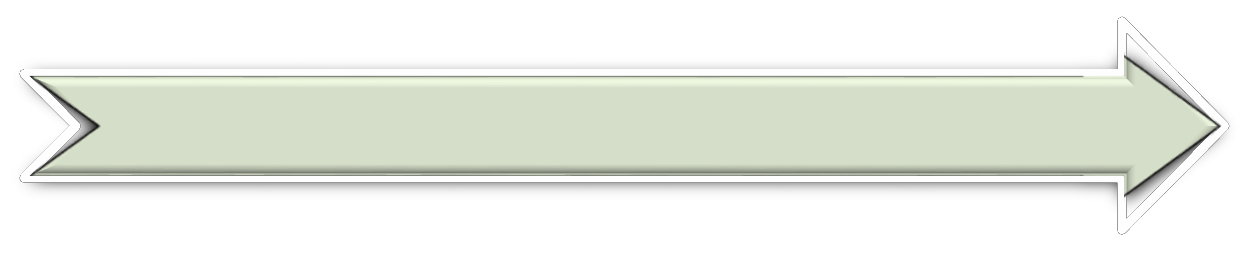 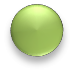 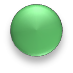 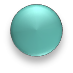 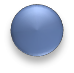 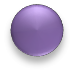 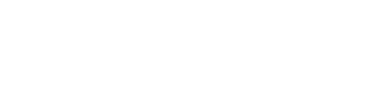 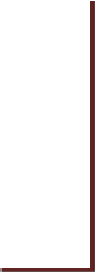 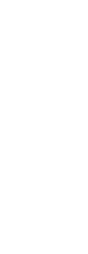 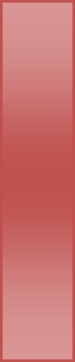 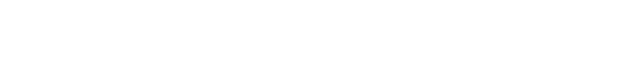 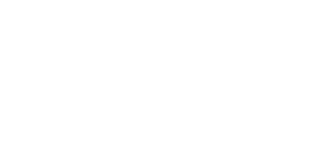 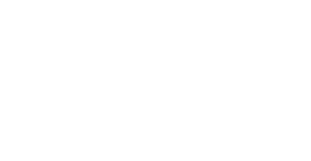 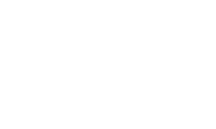 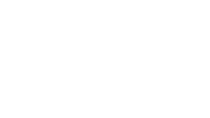 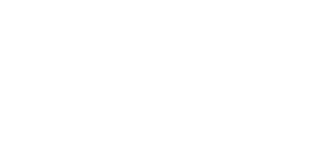 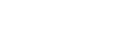 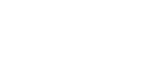 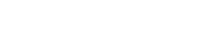 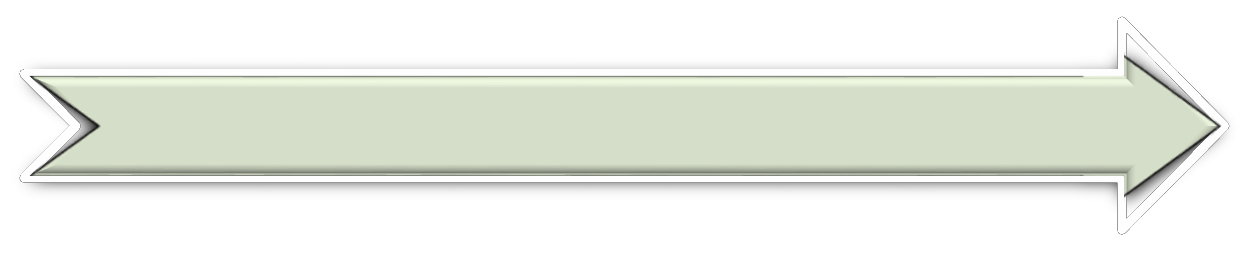 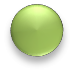 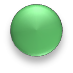 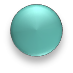 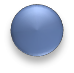 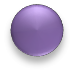 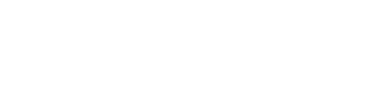 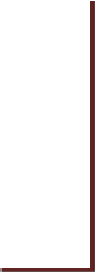 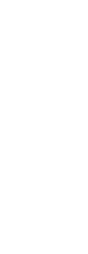 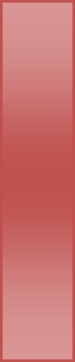 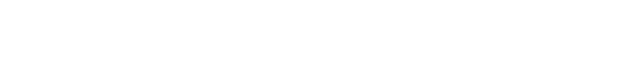 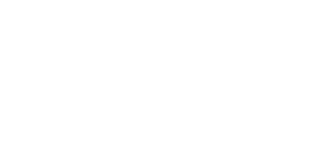 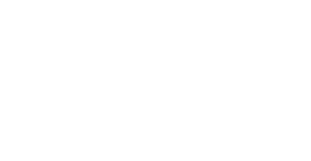 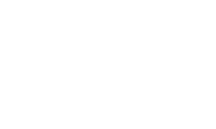 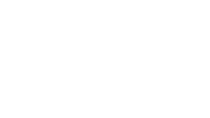 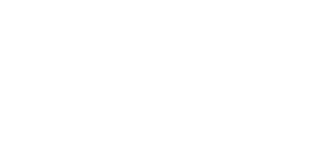 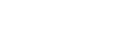 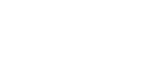 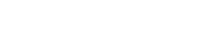 The purpose of the review is to determine whether the student is making satisfactory progress                     towards the Ph.D. degree. The content should include:Student Reflections on Academic and Professional DevelopmentReview of progress since last reviewComparison of progress with goalsGap Analysis - Identification of issues, resources needs, etc.Include a checklist (Comp, Proposal, 1st Paper, 2nd paper, 3rd paper)Student Planning for next review cycleResearch planCareer and Professional Development activitiesGoals should be SMART (Specific, Measurable, Achievable, Relevant,            Time-Bound)Faculty FeedbackAdvisorCommittee (if needed)Progress Indicator (Satisfactory or Unsatisfactory)Determined relative to milestonesThe review should take place each spring after completion of the Comprehensive Exam for                         students making satisfactory progress. If the annual progress review is unsatisfactory, the                              student will meet with Advisor and Graduate Program Director to develop an improvement                               plan within two months and have it approved by the committee, be reevaluated each semester                           until two consecutive satisfactory reviews have been received. Funding will be terminated if                                  the student is unsatisfactory two semesters in a row and will be terminated from the program                                  if the student is unsatisfactory three semesters in a row.Timeline & ScopeAPPENDICESDesign or Capstone Project Requirements and GuidelinesThe purpose of the design (capstone) project is to provide a culminating experience in the student’s master’s program that requires the integration and application of knowledge attained in the coursework. The analysis of a problem in industry or another application area is the normal type of project pursued. The required project work, in general, is modeled after the thesis but is reduced in scope and has a different focus; that is, the project is three graduate credit hours of work instead of six and does not have the same research emphasis as a thesis.The selected project area must require the integration of a reasonable scope of IE/EM knowledge, including emphasis on the application of one or more methodologies. The project will be done individually by the student with the support of the major professor and other members of his or her master’s committee. The project must be original work by the student. For example, the description of a previous or current project in industry or another application area in which the student was or is involved as part of the effort is not acceptable. Some important attributes of a well-selected project area, and the subsequent effort by the student, are as follows:The scope and focus of the problem or application area are properly defined and consistent with three credit hours of semester work. The project integrates IE/EM knowledge withemphasis on one or more methodologies, and addresses an area of interest in industrial engineering / engineering management.The goals of the project are clearly defined and achievable.Normally, a process including development, analysis, and comparison of alternative courses of action is required.A relevant literature search, related to the project area and methodologies used is included, and the results of the search are accounted for in the project work.A professional final project report, using the outline given in this appendix, is prepared.The preparation (writing) of a professional final report is an important part of the student’s project effort. The report is the primary academic product and also serves as the basis of the required oral presentation by the student to his or her master’s committee (and to meet other communication needs related to the project). The final report logically discusses the problem or application area, related information and data, the analysis process and results, and the conclusions and recommendations. The basic contents of the project report are as follows:Initial materialTitle pageTable of contentsList of TablesList of figuresExecutive summary (not to exceed 1 ½ pages)Body of the reportIntroductionDescription of the problem or application areaPlanned goals and objectivesLiterature search (and interpretation of results)Development (and description) of the alternative courses of action or methodologyThe analysis process and resultsConclusionsRecommendationsSupporting (back) materialList of references from the literature searchAppendicesStudent’s resumeThe student’s oral presentation to his or her master’s committee will be primarily based on Section 2 (body of the report). After the presentation, the committee will complete the oral part of the final examination on the project and other selected coursework subjects.An academic type project may be used as an alternative to an industry or other application based problem. An academic project usually addresses a methodology question (which may be in the context of a hypothetical situation) or a set of technical topics, and requires a more in-depth literature search and emphasis on the technical considerations being addressed.The contents of the final report for an academic project will be basically the same as discussed above with modifications to the body of the report as necessary. However, the major professor may approve in place of the report the preparation of a technical article ready for submission to a refereed journal for publication. The contents and format of the article will be determined by the requirements of the selected journal and accepted professional practice. The oral presentation by the student to the committee and the completion of the oral part of the final examination by the committee are the same as for the problem type project.Departmental Documentation FormsThese forms are internal departmental documents that will be used to monitor the progress made by the students toward fulfilling degree requirements: Degree Program Plan, Comprehensive Exam Checklist, Record of Comprehensive Exam Results, and Record of Proposal Defense. These forms must be completed before seeking departmental approval for degree candidacy.The University of Tennessee Department of Industrial and Systems EngineeringDEGREE PLANStudent’s Name:  	Date of Submission:  	Student ID:  	Chair:	 Member:	 Member:	 Member:  	Department	 Department	 Department	 Department  	*For the students enrolled in Ph.D. program, include courses from MS degree approved to be counted as part of the minimum total of 72 credits.COMPREHENSIVE EXAM CHECKLISTThe student is responsible for completing this checklist before the comprehensive exam is scheduled. This checklist must accompany the Report of Comprehensive Exam form. The student should initial each appropriate blank indicating that the specified criterion has been satisfied, or where appropriate, been waived.Student Name  	 Please check compliance with each requirement.Student ID:  	Registered for semester term during which the exam occurs. (If the entire exam is between semesters, then the student must have been registered for the preceding term).           Student has a degree plan approved by the committee.	 	GPR over all eligible courses since beginning graduate work at UT is greater than or equal to 3.000 (Includes 300 and 400 level courses taken while in a graduate program but does not include transfer courses.)          GPR over all courses on the degree plan (excluding transfer courses) is greater than or equal to 3.000 as indicated in the degree evaluation.)   	All committee members have scheduled or waived the written portion and agreed to attend the oral portion of the exam or found a substitute. Only one substitute is allowed; there may not be a substitute for the chair.          At the end of the semester in which the exam is given, there are no more than 6 hours of course work remaining on degree plan. (Does not include IE 600s).   	Comprehensive examinations must be taken within five years from the time of a student’s first enrollment in a doctoral degree program.  	Student Signature  		                                                  Date  	The University of Tennessee Department of Industrial and Systems EngineeringREPORT OF COMPREHENSIVE EXAMStudent’s Name: 		Student ID:  	The Written Portion of the Exam must be considered satisfactory by all committee members. The Oral Exam is taken only when all written components are satisfactory.Are All Written Components Satisfactory?  Yes 	No 	We have examined the student over the material covered by courses listed in the degree plan. After the examination the number of votes casted by the committee members are as follows:Members Voting Yes	        Members Voting No	        Approval Recommended:Chair:	 Member:	 Member:	 Member:  	 Department	 Department	 Department	 Department  	Date of Oral Examination  	The University of Tennessee Department of Industrial and Systems EngineeringPROPOSAL APPROVAL RECORDStudent’s Name:  	Date of Examination:  	Student ID: _ 	Note: The proposal should be approved no later than one semester after the comprehensive examination has been passed.The comprehensive (oral) exam was passed on  	TENTATIVE TITLE OF PROPOSAL FOR Ph.D. DISSERTATIONRECCOMENDATIONS BASED ON EXAMAPPROVAL RECOMMENDEDChair:	 		Department  	Member: 		Department  	Member: 		Department  	Member: 		Department  	Date of Approval  	Common Experiences in a Ph.D. ProgramCourse WorkCoursesAdvanced PhD level coursesKey elective coursesCore basic coursesGraduate seminarPresentation in seminar by studentsParticipate in conferenceGo to a conferencePresent research at a conferenceReflection/discussion on domain conferencePresent to Non-Technical audienceCritique a paperPaper reviews for journals and collegesReview a paperDebate club. Defend an idea that they don’t likePresent someone else’s published paperPaper reading class reviewWhat has been done?How?What’s missing?Review & critique a research proposalPresent ResearchPrepare slides to present their work or someone else’sPresentGive feedback/critique someone else’s presentationLearn a new programming languageOrganize a meetingMeeting organizationWrite an agenda for a meetingWrite action items after a group meetingCollaborative Learning experienceCollaborative learningInter & intra groupDepartment Campus wideBlended learning On campusOn lineWeekly Advisor meetingWeekly meeting with advisorsBiweekly group meetingStudent/faculty meetingReview Primary literatureJournal club to review primary literatureWrite a literature reviewRead an article from a different literature (clinical/civil, etc…) and critique itRead a non-technical journal (economist/business/wired, etc)State-of-the-art “trendy” challengesHigh impactReview paperWriting + critical thinkingWrite, submit and revise paperPaper development and revision with responseWrite paper and respond to referee reportComprehensive examDefend research proposalProposal writing trainingWrite proposalProposal development assistanceNSF style proposalPhD proposalPublic proposal defenseExternal research experienceResearch based internshipReal-world/industry problem solving experienceCollaborative research experienceInterdisciplinary projectUndergrad mentoringMentor masters or undergrad studentsUndergrad project advisingCareer awareness/developmentCommunity learningConferencesAttend doctoral colloquiumCareer awareness roundtable discussionInvolvement in professional societiesMeet faculty from other universitiesTeachingTeach a moduleTeachUG teach one moduleDefend a dissertationSee a dissertation defensePublic dissertation defenseThesis OptionThesis OptionNon-Thesis OptionIE Core99IE Electives912Technical Electives66Thesis60Project03Seminar22Total3232Thesis OptionThesis OptionNon-Thesis OptionIE Core99EM Concentration99IE electives36EM electives33Thesis60Project03Seminar22Total3232Thesis OptionNon-thesis OptionRME Core1212Statistics Sequence66RME Electives36Statistics Electives33Thesis60RME Project03Total3030Fall SemesterSpring SemesterIE 503 Research Methods in ISE (2hr)COSC 505 Intro to Programming for Sci & Engr(3)IE 560 Intro to Proofs - Real / Convex Analysis (3)IE 565 Applied Data Science (3)IE 550 Graduate Seminar (1hr)IE 522 Computational Optimization (3)Elective (3hr)IE 550 Graduate Seminar (1hr)TOTAL 9 hours	TOTAL 10 hoursAssessmentFull-Time StudentUnsatisfactory if beyondPart-Time StudentUnsatisfactory if beyondCompletion of Core Coursework Just after End of 3rd SemesterJust after End of 4th SemesterComprehensive ExamJust after End of 3rd SemesterJust after End of 4th  SemesterForm CommitteeEnd of 4th SemesterEnd of 5th SemesterProposalEnd of 5th SemesterEnd of 6th Semester1st Paper Submission as primary contributorEnd of 5th SemesterEnd of 7th Semester2nd Paper Submission as primary contributorEnd of 7th SemesterEnd of 9th Semester3rd  Paper Submission as primary contributorEnd of 10th Semester (5th Year)End of 12th Semester (6th Year)Dissertation DefenseEnd of 10th Semester (5th Year)End of 12th Semester (6th Year)COURSESCOURSE TITLESCREDITHOURSGRADESTotal Number of Credit Hours